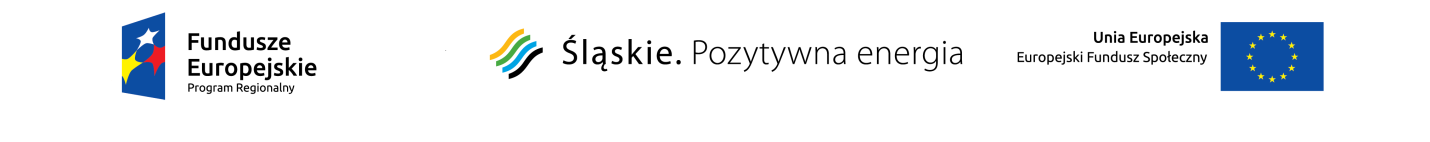 ZAŁACZNIK 6_ FORMULARZ CENOWY												OZNACZENIE SPRAWY XXX Zakup zestawu RSA Biofeedback.  ……………………………………….					                                                                       …………………………………………………….                            (miejscowość, data)						                                                    (podpis i pieczęć osoby/osób uprawnionych 								                                                                                                                                                                        do reprezentowania Wykonawcy)Projekt „Dzielny przedszkolak - rozszerzenie oferty Przedszkola Publicznego w Suszcu” współfinansowany ze środków Europejskiego Funduszu SpołecznegoNazwa podmiotu wypełniającego formularz wraz z adresemNazwa podmiotu wypełniającego formularz wraz z adresemData wypełnienia formularza Data wypełnienia formularza LPNAZWA POMOCY/ opisOPISj.m.ILOŚCCENA NETTO za zestawCENA BRUTTO za zestaw RSA Biofeedback do terapii indywidualnej Komputer/laptopAparat  RSA Biofeedback,  elektrody, pasek na czujniki,  zasilacz 9V robiton B9-500, kabel łączności z komputerem, oprogramowanie w języku polskim, słuchawki.Komputer, laptop /wymagania systemowe/:
    Procesor: Intel Core i3
    Pamięć operacyjna: 4GB
    Dysk twardy: 500GB
    Nagrywarka DVD
    Przekątna: 15.6"
    Wyjście HDMI
    Wyjście D-Sub
    USB 3.0
   System operacyjny: Windows 10 PLzestaw1                                                                             Wartość oferty brutto łącznie:                                                                             Wartość oferty brutto łącznie:                                                                             Wartość oferty brutto łącznie:                                                                             Wartość oferty brutto łącznie:                                                                             Wartość oferty brutto łącznie:                                                                             Wartość oferty brutto łącznie:                                                                             Wartość oferty brutto łącznie: